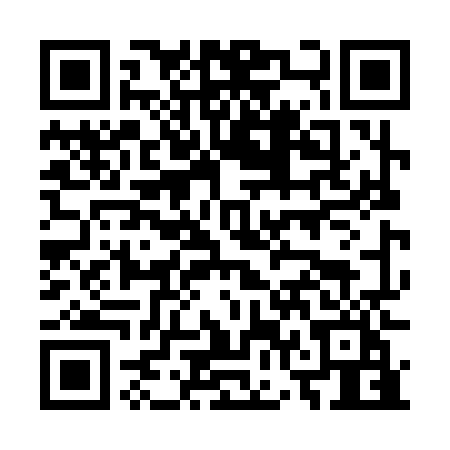 Prayer times for Unter Teschnitz, GermanyWed 1 May 2024 - Fri 31 May 2024High Latitude Method: Angle Based RulePrayer Calculation Method: Muslim World LeagueAsar Calculation Method: ShafiPrayer times provided by https://www.salahtimes.comDateDayFajrSunriseDhuhrAsrMaghribIsha1Wed3:035:331:005:038:2710:462Thu3:005:321:005:038:2810:493Fri2:565:3012:595:048:3010:524Sat2:525:2812:595:058:3210:565Sun2:485:2612:595:058:3310:596Mon2:465:2412:595:068:3511:027Tue2:455:2312:595:078:3611:068Wed2:445:2112:595:078:3811:069Thu2:435:1912:595:088:4011:0710Fri2:435:1812:595:098:4111:0811Sat2:425:1612:595:098:4311:0812Sun2:415:1412:595:108:4411:0913Mon2:415:1312:595:108:4611:0914Tue2:405:1112:595:118:4711:1015Wed2:405:1012:595:128:4911:1116Thu2:395:0812:595:128:5011:1117Fri2:385:0712:595:138:5211:1218Sat2:385:0612:595:138:5311:1319Sun2:375:0412:595:148:5511:1320Mon2:375:0312:595:148:5611:1421Tue2:365:0212:595:158:5811:1522Wed2:365:0012:595:158:5911:1523Thu2:364:5912:595:169:0011:1624Fri2:354:5812:595:179:0211:1725Sat2:354:571:005:179:0311:1726Sun2:344:561:005:189:0411:1827Mon2:344:551:005:189:0511:1828Tue2:344:541:005:199:0711:1929Wed2:334:531:005:199:0811:2030Thu2:334:521:005:209:0911:2031Fri2:334:511:005:209:1011:21